Выполните задания по вариантам.I вариант – по фамилии в алфавитном порядке с буквы «А» по букву «К»1-69(в), 1-70(а)II вариант – по фамилии в алфавитном порядке с буквы «Л» по букву «Я»1-69(г), 1-70(б)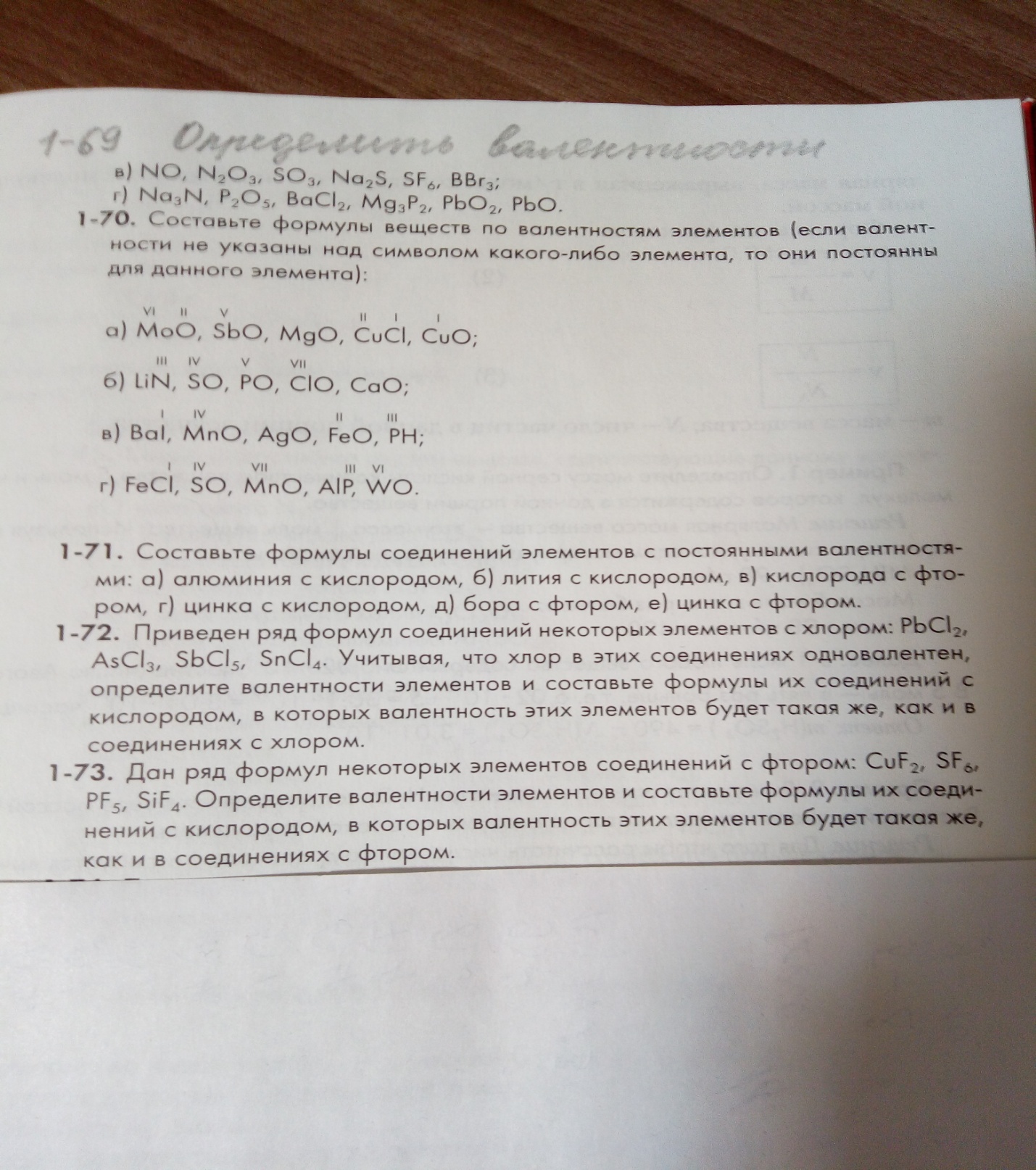 